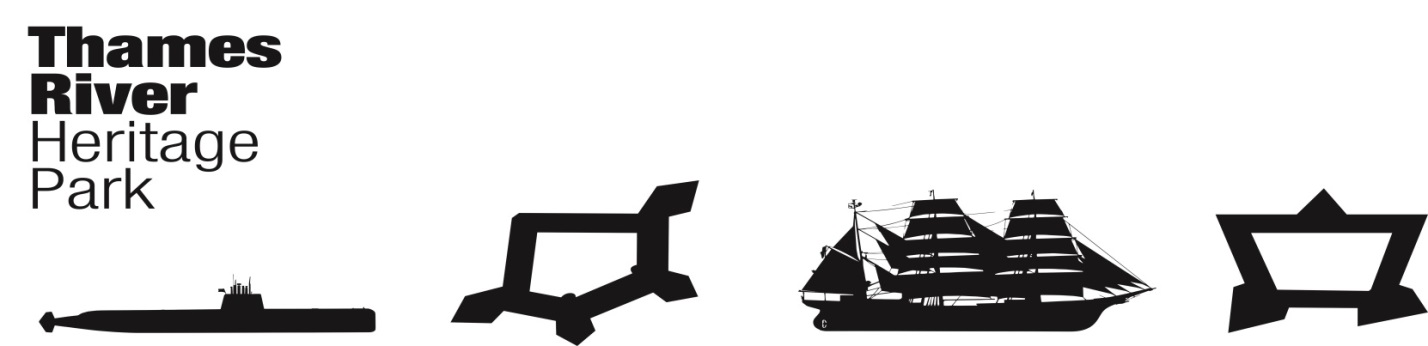 Thames River Heritage ParkTransition Team Meeting - AgendaWednesday, January 27, 2016, 8:30AM (0830)Ft Trumbull State Park Conference CenterGroton, ConnecticutI.  Call to Order: C. CoxII. THRP Chairman’s Report/AnnouncementsIII. Approval of Minutes December 9, 2015 – P. AdamsIV. Fiduciary Report – J. ButlerV. Committee Reports	A. Organization Committee – Chair: Juliet Hodge		1. Scope of Work		 2. Office Space	B. Governance Committee – Chair: Joe Selinger		1. Adopt Yale Report as the TRHP Strategic Plan		2. Review draft Certificate of Incorporation		3. Review draft By-Laws	C. Finance Committee – Chair:  Brent Eugenides		1. Operating & Capital Budgets		2. Spending Guidelines			a) Purchase additional copies of Yale report for sponsorship development 			   		  ($34 + shipping)			b) Purchase additional copies of Appendix			   	  ($11)			c) Other expenses		3. Fundraising Plan	D. Communications & Programming Committee – Chair: Penny Parsekian	E. Water Taxi Planning and Operations – Chair: Marian Galbraith		1. RFP – Review CommitteeVI. Good of the OrderVII. Next Meeting Date(s)	February 24, 2016 @ 0830		April 27, 2016 @ 0830		June  22, 2016 @ 0830	March 23, 2016 @ 0830		May 25, 2016 @ 0830		July 27, 2016  @0830VIII. Next Meeting Location IX. Adjourn